МОЗГОБОЙ 2427 февраля, в составе сборной команды воспитателей детских садов, расположенных в сельской местности, педагог МДОУ Глебовского детского сада Татьяна Ивановна Копытова приняла участие в городской интеллектуально - развлекательной игре "Мозгобой".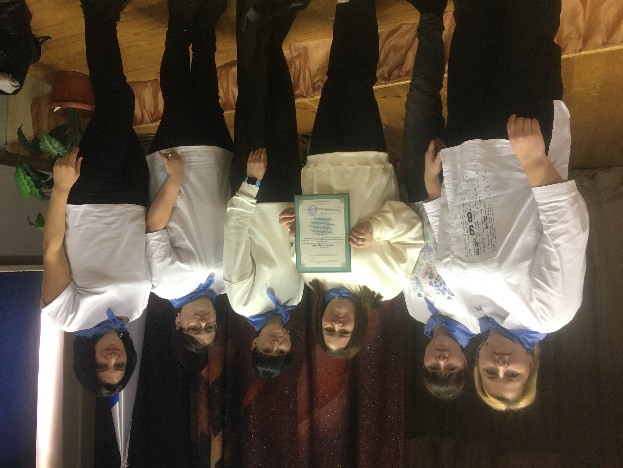 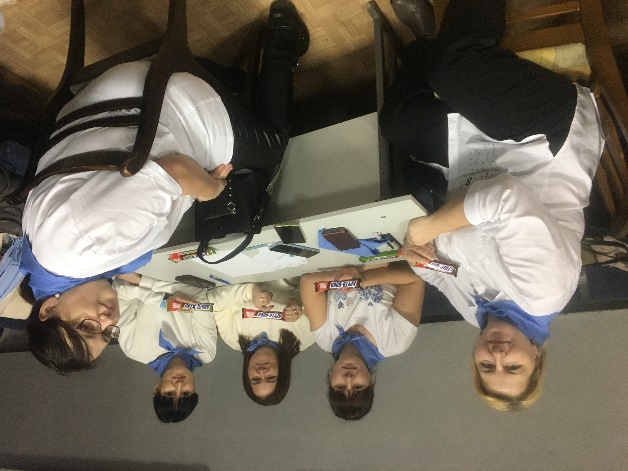 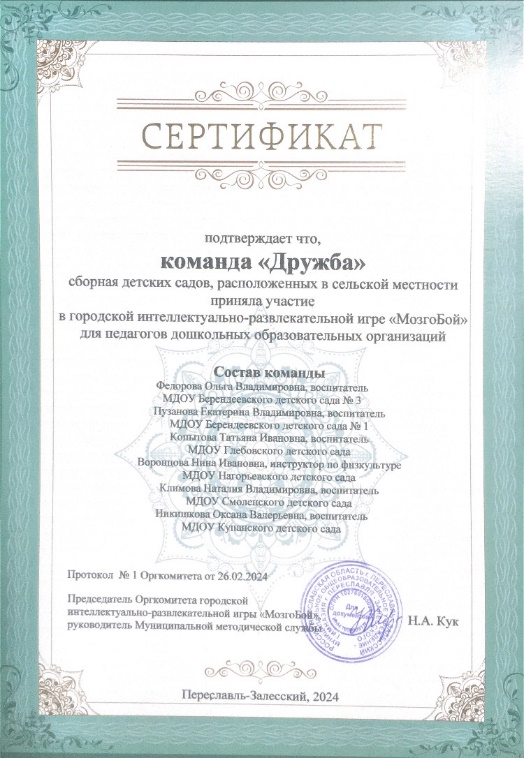 